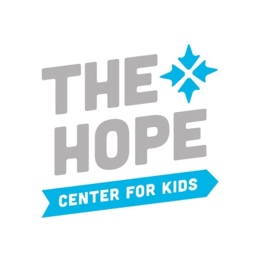 PURPOSE OF THE POSITIONThe Children’s Program Assistant supports the physical, emotional, and spiritual development of all Children’s Program members (K-5th grade).  The Children’s Program Assistant thrives in a fast-paced environment and enjoys working with school aged children. All Program Assistants will be trained in Common Sense Curriculum and are expected to follow this model when interacting with all members.QUALIFICATIONSStrong verbal and written communication skillsDemonstrates professionalism when dealing with confidential information Ability to address and resolve conflict with respect and patience High school graduate or equivalent requiredPRIMARY RESPONSIBILITIESSupport the goals and objectives of the Children’s Program as outlined by monthly and weekly lesson plans provided by the Program Coordinator.Assist in weekly spiritual teaching and Bible study for members.Support members during daily Academic Success Time; assist with homework and grade-appropriate worksheets.Participate in weekly social and life skills trainings with members and integrate social skills into daily activities. Occasionally assist Program staff with planning field trips and special events for members.Maintain all proper cleaning procedures according to CDC standards to ensure a safe environment to staff and members Plan weekly and  daily program activities according to Hope’s pillars and program structure Attend all scheduled meetingsOther tasks as assignedSubmit application and resume to Erline Charles at echarles@hopecenterforkids.com. Applications available at www.hopecenterforkids.com/careers or at all Hope Center locations.JOB TITLEChildren’s Program AssistantDEPARTMENTProgramSITEOmaha STATUSPart-time hourly REPORTS TOChildren’s Program Facilitator HOURS Monday-Thursday 2:30-7:00pm; Friday 2:30-6:30pm